河  北  建  筑  工  程  学  院       二○二○年硕士研究生入学考试自命题试卷      A  考试科目代码    501     考试科目名称    建筑设计I            （注意：所有答案必须写在答题纸上，做在试卷或草稿纸上无效）游客服务中心设计（总分150分）北方某历史文化古城为提升旅游服务品质，满足景区票务接待、咨询服务、简餐休闲、医务休息等功能，确定在历史街区内建设游客服务中心。拟建基地处于古城的历史街区内，整个区域地势平坦；北部现存辽代密檐塔一座，精美绝伦；南部紧邻庙宇（复原建筑）；西部为公园绿化用地；其余均为传统历史街区，主要由单层四合院或单层独立房屋组成（详见图1）。一、设计要求1、应综合考虑环境、历史建筑等各种要素的关系，形成连续、融合的区域整体建筑形态。2、总建筑面积2800 m2（±10%）之间；建筑布置于基地范围内，东侧退用地红线4m，南侧、西侧、北侧各退用地红线2m。3、建筑主次入口、功能分区、交通流线布置合理，基地内不考虑停车（车辆统一停泊于古城外公共停车场）。4、因老城区土地有限，尽可能充分利用场地，建筑密度不做具体要求。建筑层数不超过两层。5、设计风格及手法不限，但应在所选风格相应设计语法体系内关照基地历史环境的整体氛围。二、功能用房和面积1、接待中心用房共500 m2，其中： （1）贵宾接待室60 m2（2）售票中心100 m2(包括售票室、等待区等)（3）游客咨询中心100 m2(包括信息服务、资料发放、导游讲解等)（4）展示厅150 m2 (展示景区整体沙盘、影像和图片等)（5）纪念品商店90 m2 2、公共服务用房共650 m2，其中：（1）餐厅150 m2（2）雅间4间，每间25 m2（3）厨房150 m2（4）水吧（咖啡茶饮）50 m2（5）多功能厅200 m23、休息医务用房共500 m2，其中：（1）前台服务60 m2（2）标准间12间（为老弱病残等特殊游客提供临时休息住宿服务），每间含卫生间，每间30 m2 （3）服务间20 m2（4）医务服务室60 m24、后勤办公用房共300 m2，其中：（1）办公5间，每间20 m2（2）设备100 m2（3）配电20 m2（4）库房80 m25、其他含门厅、走廊、楼梯以及卫生间等功能空间，面积自定，但总体建筑面积之和不得超过总建筑面积要求）。三、图纸内容及要求1、总平面图 1:500（可根据图幅适当调整）。 2、各层平面图 1:200。3、立面图 1:200（不少于 2 个）。 4、剖面图 1:200（2 个，不同方向）。 5、透视图或轴测图 （不小于 A3 图幅）。 6、技术指标、设计说明及必要分析图。7、图纸规格：全部图纸均为 A2 图幅白色绘图纸（420mm×594mm）。 8、表达方式不限。四、地形图（图1）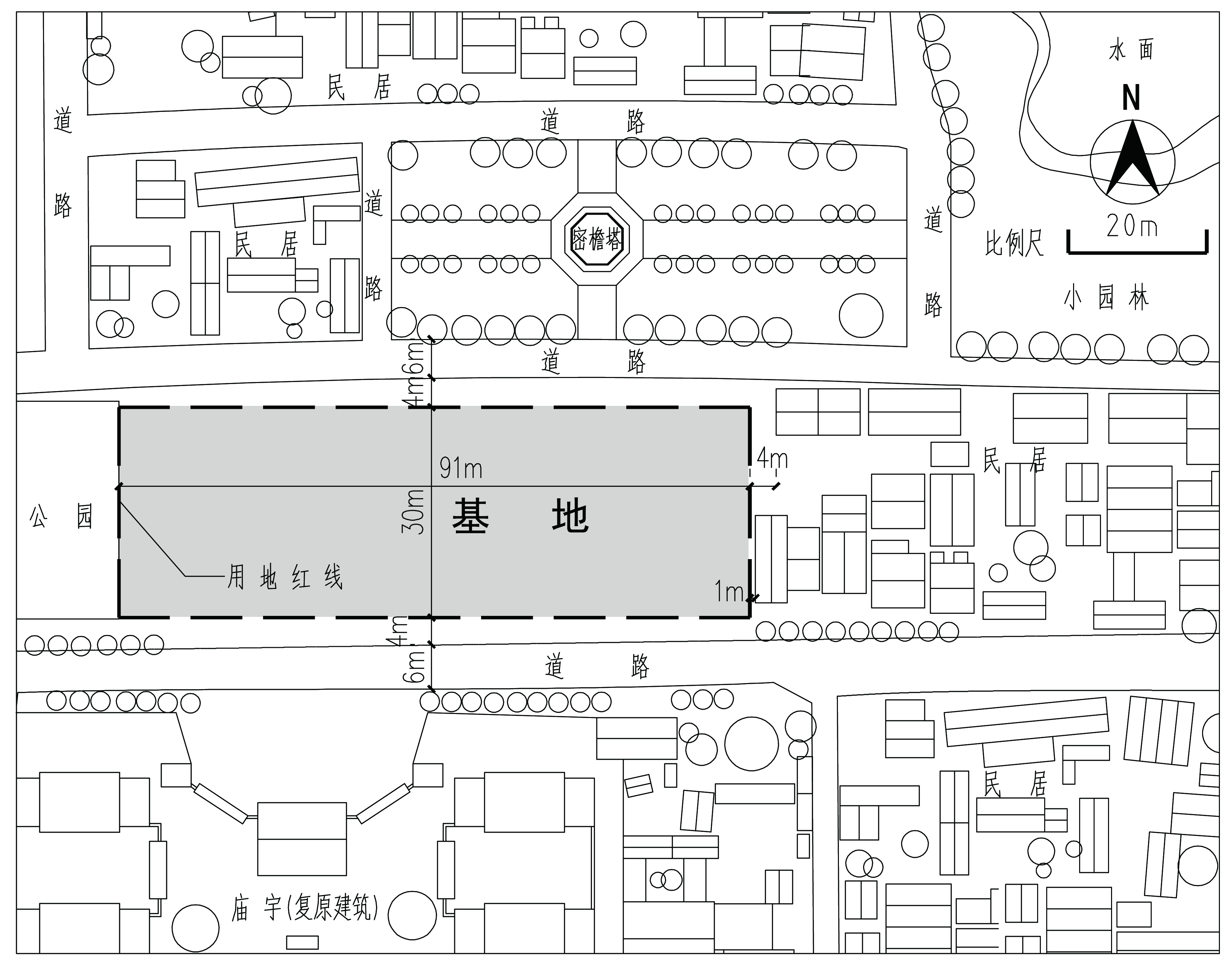 图1 地形图